§2947.  Refusal to make anatomical gift and effect of refusal1.  Refusal of individual.  An individual may refuse to make an anatomical gift of the individual's body or part by:A.  A record signed by:(1)  The individual; or(2)  Subject to subsection 2, another individual acting at the direction of the individual if the individual is physically unable to sign;  [PL 2007, c. 601, §2 (NEW).]B.  The individual's will whether or not the will is admitted to probate or invalidated after the individual's death; or  [PL 2007, c. 601, §2 (NEW).]C.  Any form of communication made by the individual during the individual's terminal illness or injury addressed to at least 2 other individuals who are at least 18 years of age, one of whom is a disinterested witness.  [PL 2007, c. 601, §2 (NEW).][PL 2007, c. 601, §2 (NEW).]2.  Individual acting at direction of individual.  A record signed pursuant to subsection 1, paragraph A, subparagraph (2) must:A.  Be witnessed by at least 2 other individuals who are at least 18 years of age, one of whom is a disinterested witness, who have signed at the request of the individual; and  [PL 2007, c. 601, §2 (NEW).]B.  State that it has been signed and witnessed as provided in paragraph A.  [PL 2007, c. 601, §2 (NEW).][PL 2007, c. 601, §2 (NEW).]3.  Amendment or revocation by individual.  An individual may amend or revoke a refusal:A.  In the manner provided in subsection 1 for making a refusal;  [PL 2007, c. 601, §2 (NEW).]B.  By subsequently making an anatomical gift pursuant to section 2945 that is inconsistent with the refusal; or  [PL 2007, c. 601, §2 (NEW).]C.  By the destruction or cancellation of the record evidencing the refusal, or the portion of the record used to make the refusal, with the intent to revoke the refusal.  [PL 2007, c. 601, §2 (NEW).][PL 2007, c. 601, §2 (NEW).]4.  Effect of unrevoked refusal.  Except as otherwise provided in section 2948, subsection 7, in the absence of an express, contrary indication by the individual set forth in the refusal, an individual's unrevoked refusal to make an anatomical gift of the individual's body or a part bars all other persons from making an anatomical gift of the individual's body or the part.[PL 2007, c. 601, §2 (NEW).]SECTION HISTORYPL 2007, c. 601, §2 (NEW). The State of Maine claims a copyright in its codified statutes. If you intend to republish this material, we require that you include the following disclaimer in your publication:All copyrights and other rights to statutory text are reserved by the State of Maine. The text included in this publication reflects changes made through the First Regular and First Special Session of the 131st Maine Legislature and is current through November 1, 2023
                    . The text is subject to change without notice. It is a version that has not been officially certified by the Secretary of State. Refer to the Maine Revised Statutes Annotated and supplements for certified text.
                The Office of the Revisor of Statutes also requests that you send us one copy of any statutory publication you may produce. Our goal is not to restrict publishing activity, but to keep track of who is publishing what, to identify any needless duplication and to preserve the State's copyright rights.PLEASE NOTE: The Revisor's Office cannot perform research for or provide legal advice or interpretation of Maine law to the public. If you need legal assistance, please contact a qualified attorney.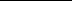 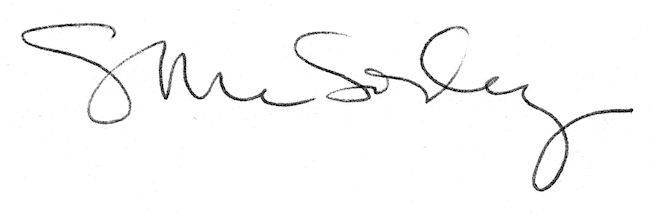 